CE Texto « Hurgando en el cuerpo de la selva… », Luis SepúlvedaBusca en el texto las palabras que corresponden a estas imágenes 		b) 		c) 		       d) 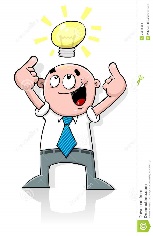 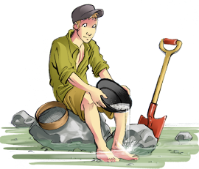 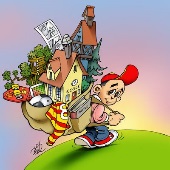 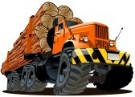 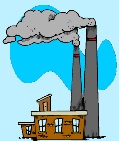 ……………………………	………………………………………………………..	     ……………………………………	………………………………………………….e)  	    f) 	            g) 		h) 	    i) 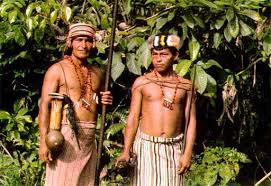 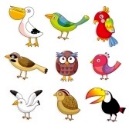 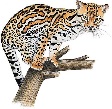 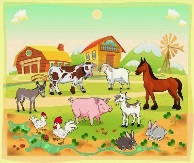 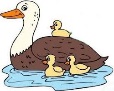 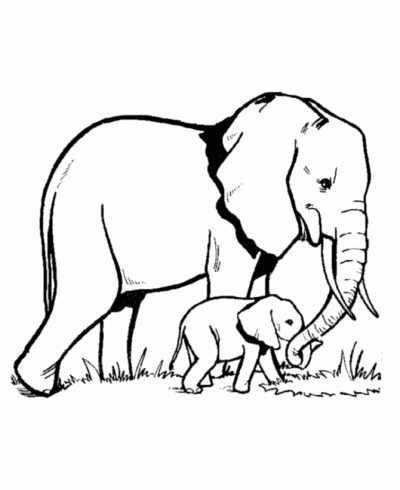      …………………………………         ………………………….          …………………………….       ………………………………………….         …………………………………….j)  …………………………….		k)   ………………………………………………………………………………………..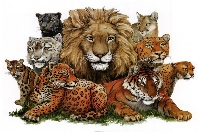 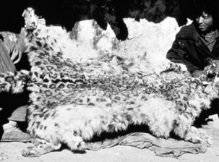 2. ¿Quién habla en la primera frase “Las aves sabían que poderosas lenguas avanzaban desde el occidente hurgando en el cuerpo de la selva.”? …………………………………………………………………………………………………………..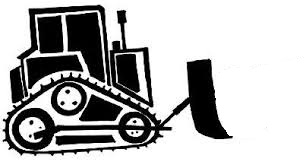 3. Busca en esta frase qué palabras designan estas máquinas.	……………………………………………4. ¿Para qué sirven estas máquinas?………………………………………………………………………………………………………………………………………………………………………………………………………..5. ¿Por qué dicen “poderosas lenguas” en vez de máquinas?………………………………………………………………………………………………………………………………………………………………………………………………………..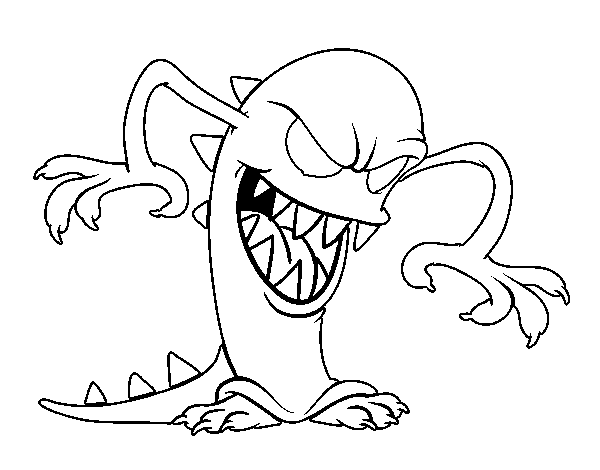 6. Completa: Es como si las máquinas fueran ………………………..                  que están D _ _ OR _ _ D _ la selva.7. ¿Qué representa la selva para los indios?………………………………………………………………………………………………………………………………………………………………………………………………………..8. ¿Por qué los “extraños” destruyen la selva? ………………………………………………………………………………………………………………………………………………………………………………………………………..9. Cita dos consecuencias de esta llegada masiva de colonos:………………………………………………………………………………………………………………………………………………………………………………………………………..………………………………………………………………………………………………………………………………………………………………………………………………………..10. ¿Qué tuvieron que hacer los indios shuar?………………………………………………………………………………………………………………………………………………………………………………………………………..11. ¿Qué ocurrió a los animales?………………………………………………………………………………………………………………………………………………………………………………………………………..………………………………………………………………………………………………………………………………………………………………………………………………………..12. ¿Cómo aparecen los extraños en el texto? Hombres civilizados      Invasores       Los que traen el progreso      Matadores          Saqueadores (pilleurs)13. Apunta 3 palabras que muestran la violencia de los colonos:………………………………………………………………………………………………………………………………………………………………………………………………………..14. ¿Cómo sobreviven los animales y los shuar?………………………………………………………………………………………………………………………………………………………………………………………………………..